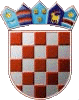   REPUBLIKA HRVATSKAVARAŽDINSKA ŽUPANIJA        OPĆINA VINICA      OPĆINSKO VIJEĆEKlasa:024-03/23-01/01Urbroj:2186-11-23-4Vinica,  17. ožujak 2023.Z A P I S N I Ks 14. sjednice Općinskog vijeća Općine Vinica, održane dana  17. ožujka 2023. godine, u prostorijama Općine Vinica, s početkom u  18,00 sati.NAZOČNI VIJEĆNICI:  Mirjana Jambriško, Miroslav Kelemenić, Ivan Kelemen, Ivan Krajcer, Ivana Mraković,                                        Emil Jurić,  Krunoslav  Kostanjevec,  Predrag Štromar (prisutan on-line, odnosno putem                                       video poziva) i Stjepan Tomašec,                               ODSUTNI VIJEĆNICI: Matija Galović , Božidar Šipek (Vinica), Božidar Šipek (Vinica Breg) i  Ksenija Humek OSTALI NAZOČNI: dr.sc.Branimir Štimec, prof. , općinski načelnik                                 Željko Pajtak, stručni suradnik za financije i proračun                                 Marjana Majhen, predsjednica Odbora za statutarno-pravna pitanja	                   Ivan Bistrović – predstavnik TD „Čistoća“ d.o.o. Varaždin,                                                              za vrijeme točke 13. dnevnog reda		     Monika Kovačić – viša stručna suradnica za financije i proračun		     Ljiljana Stokrajec – stručna suradnica za financije i proračun		     Biserka Jakopanec, voditeljica zapisnika	Sjednicu  Općinskog vijeća , otvorio je i vodio potpredsjednik Općinskog vijeća Općine Vinica,  gospodin Stjepan Tomašec.  Na samom početku sjednice  gospodin Tomašec izvršio je prozivku vijećnika nakon čega je konstatirao da na sjednici nisu prisutni vijećnici Matija Galović, Božidar Šipek iz Vinice, Božidar Šipek iz Vinica Brega te Ksenija Humek,  a isto tako konstatirao je da je sjednici,i od ukupno 13, prisutno devet vijećnika te da se mogu donositi pravovaljane odluke .Nakon toga gospodin Tomašec otvorio je vrijeme za postavljanje vijećničkih pitanja.	Vijećnica gospođa Jambriško upitala je u kojoj je fazi imenovanje pročelnika Jedinstvenog upravnog odjela.	Vijećnik Krajcer upitao je načelnika, a obzirom na činjenicu da je dionica prema kamenolomu na novo asfaltirana, a već i dalje tuda prolaze kamioni i dalje se nastavlja isti problem, tko je ovlašten da se nešto konačno poduzme po tom pitanju.	Vijećnik gospodin Kelemen imao je sugestiju da onaj tko organizira ova popodnevna predavanja, da se prilagodi nama, a ne mi njima, jer sutra je u pet sati predavanje i ne vjeruje da će netko doći tako rano. Navodi da iz Ladanja neće doći nitko.Odgovore je dao gospodin načelnik.	Načelnik gospodin Štimec, na pitanje gospođe Jambriško odgovorio je da će u zakonskom roku biti raspisan javni poziv za mjesto pročelnika, poziv će biti otvoren i nakon svih zaprimljenih molbi, u zakonskom roku, načelnik će sukladno svojim ovlastima imenovati pročelnika.  	Na pitanje gospodina Krajcera, načelnik je odgovorio da je u kontaktu s gospodinom Čehokom, kao i s predstavnicima policije i ŽUC-a, da se pravno pokušava iznaći rješenje za sve probleme, no kamenolom kao firma posjeduje sve valjane dozvole za poslovanje. Načelnik navodi da će se i dalje tražiti rješenje i da se poštuje zabrana prometovanja kamiona težine veće od 7,5 tona, što je na snazi od Vratna pa skroz do Ladanja, no zakon propisuje da svaki poslovni subjekt koji ishodi sve potrebne dozvole može poslovati po posebnim uvjetima. Načelnik je i na kraju istaknuo da će se i dalje tražiti i težiti da se i za ovaj problem nađe adekvatno rješenje.	Što se tiče sugestije gospodina Kelemena vezano uz predavanja, načelnik je odgovorio da je ovaj puta tako jer su predavanja limitirana, odnosno vezana uz mogućnost liječnika, a to je neko njihovo vrijeme kada uz ostale svoje obaveze i posao mogu doći i odraditi radionice. 	Smatra da je radionica vezana uz probleme s dijabetesom korisna za sve mještane, nije obavezna,  a obzirom na program koji se provodi biti će ih i više pa će na taj način vjerojatno veći broj ljudi ipak uspjeti doći i upoznati se temama i saslušati predavanja. Na kraju načelnik se vijećniku zahvalio na sugestiji te navodi da će se radionice i dalje provoditi u popodnevnim satima, ali u svim slučajevima kada će to biti moguće gledati će se da to bude čim kasnije odnosno iza sedam, osam sati.Nije bilo vijećnika prijavljenih za daljnje postavljanje pitanja.Nakon toga gospodin Tomašec, za današnju sjednicu  predložio je slijedeći DNEVNI RED:GODIŠNJI IZVJEŠTAJ O IZVRŠENJU PRORAČUNA OPĆINE VINICA ZA 2022. GODINUOBRAZLOŽENJE UZ GODIŠNJI IZVJEŠTAJ O IZVRŠENJU PRORAČUNA OPĆINE VINICA ZA 2022. GODINUPRIJEDLOG ODLUKE O RASPODJELI REZULTATA POSLOVANJA OPĆINE VINICA ZA 2022. GODINUIZVJEŠĆE O IZVRŠENJU PROGRAMA JAVNIH POTREBA ZA 2022. GODINUPRIJEDLOG ZAKLJUČKA O PRIHVAĆANJU IZVJEŠĆA PO IZVRŠENJU PROGRAMA GRAĐENJA KOMUNALNE INFRASTRUKTURE ZA 2022. GODINUPRIJEDLOG ZAKLJUČKA O PRIHVAĆANJU IZVJEŠĆA PO IZVRŠENJU PROGRAMA ODRŽAVANJA KOMUNALNE INFRASTRUKTURE ZA 2022. GODINUPRIJEDLOG ZAKLJUČKA O PRIHVAĆANJU IZVJEŠĆA O IZVRŠENJU PROGRAMA UTROŠKA SREDSTAVA NAKNADE ZA ZADRŽAVANJE NEZAKONITO IZGRAĐENIH ZGRADA U PROSTORU ZA 2022. GODINUPRIJEDLOG ZAKLJUČKA O PRIHVAĆANJU IZVJEŠĆA O IZVRŠENJU PROGRAMA UTROŠKA SREDSTAVA ŠUMSKOG DOPRINOSA ZA 2022. GODINUIZVJEŠTAJ O RADU NAČELNIKA OPĆINE VINICA U RAZDOBLJU OD 01. 07. DO 31.12.2022. GODINEODLUKA O IZRADI III. CILJANIH IZMJENA I DOPUNA PROSTORNOG PLANA UREĐENJA OPĆINE VINICAANALIZA STANJA SUSTAVA CIVILNE ZAŠTITE NA PODRUČJU OPĆINE VINICA ZA 2022. GODINUPLAN RAZVOJA SUSTAVA CIVILNE ZAŠTITE NA PODRUČJU OPĆINE VINICA ZA 2023. GODINU, S FINANCIJSKIM UČINCIMA ZA TROGODIŠNJE RAZDOBLJEODLUKA O USVAJANJU PROGRAMA UREĐENJA I ODRŽAVANJA GROBLJA U OPĆINI VINICA ZA 2023. GODINUVezano uz 13. točku dnevnog reda gospodin Tomašec napomenuo je da će prilikom razmatranja ove točke dnevnog reda nazočan biti i predstavnik poduzeća  „Čistoća“.	Prijedloga za izmjene i dopune dnevnog reda nije bilo pa je gospodin Tomašec, nakon  izvršenog glasovanja,  konstatirao da je Općinsko vijeće Općine Vinica za današnju sjednicu    j e d n o g l a s n o usvojilo predloženi dnevni red. 	Nakon toga gospodin Tomašec stavio je na usvajanje Zapisnik s 13. sjednice Općinskog vijeća te obzirom da na isti nije bilo primjedbi, nakon izvršenog glasovanja, konstatirao je da je Općinsko vijeće j e d n o g l a s n o     usvojilo Zapisnik s 13. sjednice Općinskog vijeća Općine Vinica, održane dana 19. prosinca  2022. godine.Općinsko vijeće, nakon toga prišlo je rješavanju po točkama utvrđenog dnevnog reda, s time da je gospodin Tomašec objavio da objedinjuje raspravu po točkama od rednog broja 1 do 8, obzirom da su vezane uz izvršenje Proračuna.Prije samog prelaska na realizaciju dnevnog reda, gospodin Tomašec upitao je gospodina Juriča kao predsjednika Odbora za financije i proračun te gospođu Majhen kao predsjednicu Odbora za statutarno-pravna pitanja jesu li Odbori razmatrali točke 1 do 13 današnjeg dnevnog reda.Gospodin Jurič odgovorio je da je Odbor za financije i proračun razmatrao sve točke današnjeg dnevnog reda te da Odbor preporuča usvajanje istih.Gospođa Majhen također je upoznala vijećnike da je Odbor za statutarno-pravna pitanja, razmatrao sve točke današnjeg dnevnog reda te također preporuča usvajanje istih.Nakon toga gospodin Tomašec pozvao je načelnika da upozna vijećnike s izvršenjem Proračuna i ostalim aktima.Ad 1), Ad 2), Ad 3), Ad 4), Ad 5), Ad 6), Ad 7), Ad 8)	Načelnik gospodin Štimec ponovio je da su točke današnjeg dnevnog reda razmatrali i Odbori te da isti predlažu usvajanje akata te je napomenuo da će akte od 1. do 8. točke dnevnog reda prezentirati voditelj financija, gospodin Pajtak te ukoliko bude pitanja od strane vijećnika na njih će se odgovoriti.	Gospodin Pajtak napomenuo je da je zapravo glavni i osnovni akt ovog dijela dnevnog reda Izvješće o izvršenju Proračuna za 2022. godinu,dok su ostali akti do točke 8 sastavni dijelovi, raščlanjeni prema zakonskim normama i sadržavaju podatke iz izvršenja Proračuna za 2022.g. 	Nadalje gospodin Pajtak rekao je kako ukupno, konsolidirano izvršenje Proračuna iznosi 14.266.002,43 odnosno 93,37% u odnosu na plan. Što se tiče rashoda gospodin Pajtak navodi da su rashodi realizirani s 13.318.346,77 kn odnosno u odnosu na plan 87,17 % što je pozitivno obzirom da su rashodi realizirani u postotku manjem od prihoda. Prema riječima gospodina Pajtaka na taj način ostvario se višak prihoda nad rashodima u iznosu od 947.555,66 kn.	Gospodin Pajtak nakon toga upoznao je vijećnike s prihodovnom i rashodovnom stranom izvršenja Proračuna po proračunskim stavkama, posebice s prihodima poslovanja te prihodima od prodaje nefinancijske imovine, s time da je  pojasnio razlog realizacije prihoda od prodaje nefinancijske imovine u iznosu manjem od planiranog.	Gospodin Pajtak na kraju je napomenuo da je izvršenje realizirano, kako je i ranije rekao, s gotovo milijun kuna viška prihoda nad rashodima, što ocjenjuje vrlo pozitivnim.	Nadalje gospodin Pajtak upoznao je vijećnike da se višak prihoda raspoređuje Odlukom o raspodjeli rezultata poslovanja za 2022.g. i to prema zakonskim odredbama, a raspoređuje se na: sredstva koja nisu utrošena, a biti će utrošena ove godine, a dobivena su od Ministarstva sporta i turizma za sportski centar, nadalje dio sredstava raspoređuje se za troškove zbrinjavanja baliranog otpada na lokaciji Brezje i na kraju gospodin Pajtak napominje da su tu i sredstva za tekuće rashode poslovanja. Svi ostali programi, prema riječima gospodina Pajtaka, zapravo su sastavni dijelovi izvršenja Proračuna. Gospodin Pajtak na kraju je napomenuo da ukoliko vijećnici imaju kakva pitanja mogu postaviti pa će na njih dati odgovor.	Nije bilo vijećnika prijavljenih za raspravu ili postavljanje pitanja pa je gospodin Tomašec, nakon izvršenog glasovanja konstatiraoda je Općinsko vijeće Općine Vinica     j e d n o g l a s n o    usvojilo     GODIŠNJI IZVJEŠTAJ O IZVRŠENJU PRORAČUNA OPĆINE VINICA ZA 2022. GODINU (točka 1. dnevnog reda),koji je priložen uz Zapisnik i čini njegov sastavni dio,da je Općinsko vijeće Općine Vinica     j e d n o g l a s n o   usvojilo     OBRAZLOŽENJE UZ GODIŠNJI IZVJEŠTAJ O IZVRŠENJU PRORAČUNA OPĆINE VINICA ZA 2022. GODINU (točka 2. dnevnog reda),koje je priloženo uz Zapisnik i čini njegov sastavni dio,da je Općinsko vijeće Općine Vinica     j e d n o g l a s n o   donijeloODLUKU O RASPODJELI REZULTATA POSLOVANJA OPĆINE VINICA ZA 2022. GODINU (točka 3. dnevnog reda),koja je priložena uz Zapisnik i čini njegov sastavni dio,da je Općinsko vijeće Općine Vinica      j e d n o g l a s n o       usvojiloIZVJEŠĆE O IZVRŠENJU PROGRAMA JAVNIH POTREBA ZA 2022. GODINU (točka 4. dnevnog reda),koje je priloženo uz Zapisnik i čini njegov sastavni dio,da je Općinsko vijeće Općine Vinica      j e d n o g l a s n o    donijeloZAKLJUČAK  O PRIHVAĆANJU IZVJEŠĆA O IZVRŠENJU  PROGRAMA GRAĐENJA  KOMUNALNE INFRASTRUKTURE ZA 2022. GODINU (točka 5. dnevnog reda),koji je priložen uz Zapisnik i čini njegov sastavni dio,da je Općinsko vijeće Općine Vinica      j e d n o g l a s n o      donijeloZAKLJUČAK O PRIHVAĆANJU IZVJEŠĆA O IZVRŠENJU PROGRAMA ODRŽAVANJA KOMUNALNE INFRASTRUKTURE ZA 2022. GODINU (točka 6. dnevnog reda),koji je priložen uz Zapisnik i čini njegov sastavni dio,da je Općinsko vijeće Općine Vinica      j e d n o g l a s n o      donijeloZAKLJUČAK O PRIHVAĆANJU IZVJEŠĆA O IZVRŠENJU PROGRAMA UTROŠKA SREDSTAVA NAKNADE ZA ZADRŽAVANJE NEZAKONITO IZGRAĐENIH ZGRADA U PROSTORU ZA 2022. GODINU (točka 7. dnevnog reda),koji je priložen uz Zapisnik i čini njegov sastavni dio,da je Općinsko vijeće Općine Vinica     j e d n o g l a s n o      donijeloZAKLJUČAK O PRIHVAĆANJU IZVJEŠĆA O IZVRŠENJU PROGRAMA UTROŠKA SREDSTAVA ŠUMSKOG DOPRINOSA ZA 2022. GODINU (točka 8.  dnevnog reda),koji je priložen uz Zapisnik i čini njegov sastavni dio.Ad 9)Gospodin Tomašec dao je riječ gospodinu načelniku te ga zamolio da vijećnike upozna sa svojim Izvješćem o radu za razdoblje od 01.07. do 31.12.2022.g.	Načelnik gospodin Štimec, naglasio je da je najbitnija aktivnost, privođenje kraju radova aglomeracije, koji su stvarali velike probleme Općini, no lagano se sve privodi kraju. Nadalje gospodin Štimec napomenuo je da su završeni i radovi na uređenju vatrogasnog doma, ostvarena su i sredstva za sportski centar, organiziran je koncert Mladena Grdovića kojeg su mještani jako dobro prihvatili, realizirano je dosta programa sa civilnim sektorom. Načelnik je istaknuo kako su u navedenom razdoblju potpisane i dvije Povelje prijateljstva i to jedna s Općinom Konavle i druga s Općinom Jarmina pa predstoji samo da se veze koje su postojale i prije, da se razvijaju i dalje.Gospodin načelnik na kraju je rekao da ukoliko vijećnici imaju kakvih pitanja vezano uz predmetno Izvješće, mogu ista postaviti pa će odgovoriti na njih.	Vijećnica gospođa Jambriško pitala je za Smotru folklora, za koju je Općina bila pokrovitelj, a nije tu navedena pa pretpostavlja da se radi o propustu, a isto tako navodi da je održavanje Smotre bilo najavljeno na službenoj web stranici, ali nije kasnije bilo nikakvih vijesti o toj istoj Smotri pa ju to malo čudi. 	Gospođa Jambriško također se nadovezala na koncert „Leluja“ i primijetila da nitko iz Općine nije slikao već su na stranici slike s njezinog mobitela, koje je ona poslala „Lelujama“.	Na kraju gospođa Jambriško je rekla da to što Smotra folklora koja je bila 20. po redu, dakle nekakva jubilarna, nije bila popraćena na službenoj web stranici Općine, da joj je to malo žalosno.	Načelnik gospodin Štimec, zahvalio se vijećnici gospođi Jambriško te je konstatirao da je moguće da je došlo do toga da neke stvari možda nisu dobro odrađene, no nadalje načelnik navodi da je u postupku nabava novog fotoaparata pa će se nastojati, čak i aktivnosti koje možda i nisu usko vezane uz Općinu, ipak će se pokušati popratiti. Moli vijećnike da kada imaju nekih primjedbi da nazovu u vezi toga, kako bi Općina išla u što boljem smjeru.Nije bilo vijećnika prijavljenih za daljnju raspravu ili postavljanje pitanja pa je gospodin Tomašec, nakon izvršenog glasovanja konstatirao da je Općinsko vijeće Općine Vinica     j e d n o g l a s n o     usvojiloIZVJEŠTAJ O RADU NAČELNIKA OPĆINE VINICA U RAZDOBLJU OD 01. 07. DO 31.12.2022. GODINE,koji je priložen uz Zapisnik i čini njegov sastavni dio.Ad 10)Gospodin Tomašec pozvao je načelnika da upozna vijećnike s prijedlogom Odluke o izradi III ciljanih Izmjena i dopuna Prostornog plana Općine Vinica.	Gospodin načelnik podsjetio je vijećnike da se o tome već raspravljalo na prethodnoj sjednici Vijeća. Također je napomenuo da je u međuvremenu bilo puno upita građana zainteresiranih za određene izmjene u prostornom planu, no napominje da su ovo sada ciljane izmjene u skladu sa Zakonom. Načelnik je nadalje spomenuo i to da bi iduće godine trebalo biti gotovo uređenje dvorca Arboretum Opeka,  koji će dobiti svoju svrhu pa bi se onda iza nove godine išlo s četvrtim izmjenama, kojima bi se omogućilo da se dobije jedan trajniji dokument prema kojem bi se općina razvijala u turističkom smjeru.Na kraju načelnik je ponovo naglasio da se ovdje sada radi o ciljanim izmjenama koje je potrebno izvršiti.Gospodin Tomašec nakon izlaganja gospodina načelnika otvorio je raspravu. 	Vijećnica gospođa Jambriško napomenula je da je kod ranijih izmjena bilo uobičajeno, mada  to možda sada više neće biti praksa, ali da se ranije vijećnicima planirane promjene prikazalo i na karti i pročelnica je to uvijek pojasnila pa smatra da bi možda bilo dobro da se vijećnicima po česticama da podatak tko su vlasnici i što se mijenja.	Načelnik je napomenuo da je to bila točka dnevnog reda prethodne sjednice, gdje je Vijeće upoznato sa svim zahtjevima radi kojih se sada ide u izmjenu i zato to i jesu ciljane izmjene.	Vijećnica gospođa Jambriško rekla je da se ne sjeća nikakvih imena ili možda nije bila na Vijeću, ali je načelnik pojasnio da su bile navedene sve čestice koje bi trebalo obuhvatiti, a što je vidljivo i u Zapisniku i zbog tih čestica se ide u izmjene. Načelnik je ponovio da bi se onda u slijedećim izmjenama obuhvatili i prijedlozi koji će do tog trenutka pristići kao i sve one potrebe koje će se do tada ukazati.Kako nije bilo vijećnika prijavljenih za daljnju raspravu, nakon izvršenog glasovanja, gospodin Tomašec konstatirao je da je Općinsko vijeće Općine Vinica     j e d n o g l a s n o      donijelo  ODLUKU O IZRADI III. CILJANIH IZMJENA I DOPUNA PROSTORNOG PLANA UREĐENJA OPĆINE VINICA,koja je priložena uz Zapisnik i čini njezin sastavni dio.Ad 11)Gospodin Tomašec pozvao je načelnika da vijećnike upozna s Analizom stanja sustava civilne zaštite, a načelnik je uvodno napomenuo da se ovdje radi  samo  analiza stanja.	Načelnik je nadalje napomenuo da je analiza pomalo štura jer obuhvaća samo operativne stvari odnosno vatrogastvo, a ne obuhvaća opremu i programe, tako da će u slijedećim razdobljima tim aktima biti obuhvaćeno i puno šire jer su i ugroze postale puno veće, posebice uzme li se u obzir rat u Ukrajini i mogućnost njegovog širenja na okolna područja. Nadalje načelnik je napomenuo da se civilnu zaštitu mora shvatiti ozbiljnije što se pokazalo i za vrijeme Covid-a i vidjelo se koliko je ona tada odradila posla.Načelnik je iskoristio priliku da zahvali vatrogascima  na brzoj intervenciji prilikom nedavnog požara u Ul. A. Augustinčića.	Na kraju načelnik napominje da, obzirom da sada imamo i prostor za civilnu zaštitu u vatrogasnom domu i neka oprema je već nabavljena,  iduće godine nabaviti će se još i više, odnosno u skladu s uočenim potrebama.Nije bilo vijećnika prijavljenih za raspravu pa je gospodin Tomašec, nakon izvršenog glasovanja, konstatirao da je Općinsko vijeće Općine Vinica       j e d n o g l a s n o      usvojiloANALIZU STANJA SUSTAVA CIVILNE ZAŠTITE OPĆINE VINICA ZA 2022. GODINU,koja je priložena uz Zapisnik i čini njegov sastavni dio.Ad 12)Na poziv gospodina Tomašeca, načelnik je upoznao vijećnike da je Plan razvoja sustava civilne zaštite za naredno razdoblje također u skladu sa Zakonom o civilnoj zaštiti.	Načelnik je naglasio da će se od aktivnosti svakako provesti  Plan vježbe civilne zaštite, a preporuka je inspektora odnosno nadzora da se provede zajednička vježba, odnosno kada vatrogasci imaju svoju vježbu da se uključe i Osnovna i Srednja škola te Dječji vrtić, kako bi u određenim situacijama svi bili spremni.	Na kraju načelnik je zamolio vijećnike da ukoliko imaju još nešto za predložiti neka iznesu svoje prijedloge da se ugrade u Plan.	Vijećnik gospodin Kelemen upitao je za plan nabave potrebne opreme za ovu godinu, a načelnik je odgovorio da su uvijek postojala nekakva sredstva za nabavu opreme, no isto tako do ove godine nije bilo realizacije, dok je ove godine nešto bilo nabavljeno, a nabaviti će se još  opreme prema potrebama.Nije bilo vijećnika prijavljenih za daljnju raspravu pa je gospodin Tomašec, nakon izvršenog glasovanja, konstatirao da je Općinsko vijeće Općine Vinica      j e d n o g l a s n o     donijeloPLAN RAZVOJA SUSTAVA CIVILNE ZAŠTITE NA PODRUČJU OPĆINE VINICA ZA 2023. GODINU, S FINANCIJSKIM UČINCIMA ZA TROGODIŠNJE RAZDOBLJE,koji je priložen uz Zapisnik i čini njegov sastavni dio.Ad 13)Gospodin Tomašec pozvao je načelnika da upozna vijećnike s ovom točkom dnevnog reda.	Gospodin načelnik podsjetio je vijećnike da je na prethodnoj sjednici ova točka bila skinuta s dnevnog reda te da je sukladno zahtjevima vijećnika danas na sjednicu pozvan i predstavnik „Čistoće“. Nadalje gospodin načelnik istaknuo je da će izreći svoj stav i stav građana s kojima je kontaktirao te prijedloge sa zajedničkog sastanka s predstavnicima  „Čistoće“.	Radu Općinskog vijeća pridružio se gospodin Ivan Bistrović, predstavnik TD „Čistoća“ d.o.o. Varaždin kojem su povjereni poslovi održavanja mjesnog groblja Marčan.	Načelnik je zatim napomenuo da se radi o analizi rada odnosno održavanja groblja u proteklih otprilike godinu i pol  u kojem su vremenu neke stvari riješene, kao što su pločice koje su bile otpale pa je to sanirano, a neki su problemi ostali otvoreni.	Vezano uz troškove načelnik je napomenuo da je prijedlog „Čistoće“ da se cijena po kvadratu grobnog mjesta digne na 6,11 Eura što bi iznosilo povećanje od 60% za mještane. 	Načelnik ističe kao svoj osobni stav da mu je to prihvatljivo, kako bi se moglo kositi prema potrebi i da groblje bude uredno i prema najvišim standardima.	 Nadalje načelnik je istaknuo kako se u razgovorima s mještanima ispostavilo da bi to povećanje stvorilo dodatni udar na budžet građana, posebno onih koji imaju više grobnih mjesta. Temeljem toga razgovori s „Čistoćom“ vođeni su u smislu da bi povećanje bilo 20 %, zbog povećanja obujma posla. Isto tako načelnik je napomenuo da se razgovaralo da bude i nešto više košnji nego što je to bilo do sada.	Načelnik je zatim pojasnio da je na kraju razgovora proizašao prijedlog da cijena bude 5,10 Eura po m2, s time da bi mještani plaćali 4,81 Euro što bi za njih iznosilo povećanje od nekih 20%, a razliku od 4,81 do 5,10 bi pokrila Općina. Prema riječima načelnika, na godišnjoj razini to bi za Općinu Vinica iznosilo 1.545,83 Eura sa mogućnošću da u svakom trenutku naruči dodatne radove koje ne bi snosili građani nego Općina Vinica. Na godišnjoj razini takvo održavanje bi koštalo nekih 27 tisuća Eura.	Gospodin načelnik rekao je kako se sagledala i mogućnost zapošljavanja dva radnika, no uplatnice treba distribuirati, ali onda treba i pratiti naplatu, što bi iziskivalo zapošljavanje još jednog djelatnika i dodatno povećalo troškove.	Načelnik je isto tako napomenuo da, što se tiče kritika na povećanje administrativnih troškova, dogovoreno je da se dvije uplatnice dostave odjednom u jednoj kuverti, što bi trošak smanjilo.	Na kraju gospodin načelnik je  ponovio  da bi građani, kako je već ranije rekao plaćali  4,81 Euro dok bi razliku do 5,10 pokrila Općina Vinica pa predlaže da se  prijedlog Programa prihvati.Načelnik je pozvao vijećnike da iznesu svoja pitanja.	Vijećnik gospodin Kelemenić,  za svoje je izlaganje  pripremio pregled troškova za razdoblje od 2018. do 2023.g. u pisanom obliku, kako bi ga prisutni lakše pratili.	Gospodin Kelemenić na samom početku decidirano se izjasnio da se ne slaže s Odlukom o usvajanju Programa uređenja i održavanja groblja za 2023.g. i da neće za nju glasati, a razloge će u nastavku navesti.	Vijećnik gospodin Kelemenić navodi da se u razdoblju od 2018. do 2023. godine, cijena po m2 povećala  za 145%, što smatra da nema nikakve realne ekonomske računice. Vijećnik je zatim dao pregled rasta troškova radova koji su u 2018. iznosili ukupno s administrativnim troškovima  87.743,75 kn dok sada 2023.g. iznose preko 206 tisuća kuna i smatra da to nije realno. Gospodin Kelemenić nadalje navodi da se od 2018. godine cijena svake godine povećavala rastom administrativnih troškova pa su tako prošle godine troškovi održavanja iznosili 45,48%, a administrativni troškovi iznosili su 54,52% što nema veze s vezom. 	Vijećnik Kelemenić napominje da je ove godine situacija malo drugačija, odnosno da su omjeri postavljeni na način da sada održavanje iznosi 54,94%, a administrativni troškovi 45,06%, što također smatra nerealnim. 	Gospodin Kelemenić analizirao je nadalje sate rada pa primjećuje da su sati rada s 300 povećani na 375, a navodi kako svi znamo u kavom je stanju groblje. Vijećnik navodi da je u više navrata slao slike u Općinu, no ne reagira se.	Vijećnik Kelemenić prešao je zatim na analizu orezivanja tuja te po godinama navodi koliko je bilo sati planirano za orezivanje s time da su za 2023.g. sati, sa 156 odnosno 132 , narasli na 170 h, a vijećnik navodi da se zna da je u protekle dvije godine jako puno tuja srušeno i uklonjeno. 	Vijećnik nadalje analizira utovar bio otpada pa navodi da je s 8 tona sada to povećano na 18 tona te mu nije jasno odakle toliko povećanje i gdje se taj bio otpad uzeo, a ta stavka povećava troškove za tisuću eura. 	Vijećnik je nadalje prešao na analizu utovara ostalog otpada, koji je također bio ili 8 ili 6 tona, a sada je povećan na 15 tona, a navodi da ta stavka diže cijenu za 12.500,000 kn. Gospodin Kelemenić smatra da koliko god će se povećavati cijena, Čistoća će svake godine prikazivati da je u minusu i smatra da za tu odluku ne treba glasati i ponavlja da on za nju neće glasati.	Na kraju vijećnik gospodin Kelemenić navodi da je na dnu tablice izvršio usporedbu povećanja cijene ove godine u odnosu na proteklu te konstatira da će cijena iduće godine vjerojatno biti veća od cijene važeće  na Mirogoju.	Gospodin Bistrović upitao je vijećnika koje je njegovo pitanje, na što je gospodin Kelemenić odgovorio da nema pitanje već ima svoje mišljenje, a to je da je Program zajedno s cijenama nerealan, a ujedno je dodao kako je zaboravio reći da je na dan Svih svetih trava na donjem dijelu groblja bila nepokošena i do koljena.	Vijećnica Jambriško zamolila je, ako gospodin Bistrović može pojasniti odnosno dati obrazloženje o porastu troškova koje je analizirao gospodin Kelemenić, zbog čega se  toliko povećao utovar bio otpada i orezivanje tuja, ako se zna da je tuja manje nego što ih je bilo. 	Vijećnik Kelemenić nadodao je da je unatrag dvije godine srušena gotovo trećina tuja te navodi kako su i kod njegovog groba srušene i uklonjene tuje, bez da ga je itko pitao i dao mu do znanja da će biti srušene.	Gospodin Bistrović na to je odgovorio da niti jedna tuja nije srušena bez dozvole Općine.	Vijećnica gospođa Jambriško konstatirala je da onda to znači da su ipak tuje rušene i da ih ima manje, na što je gospodin Bistrović odgovorio da što su ljudi tražili i Općina dala dozvolu to je srušeno.	Gospođa Jambriško ponovila je gospodinu Bistroviću da je to upravo ono na što je vijećnik Kelemenić ukazao, da je broj tuja manji, a troškovi orezivanja veći u odnosu na ranije godine, no gospodin Bistrović ponovio je da je srušeno ono što su ljudi tražili i Općina dala dozvolu.	Uključio se i načelnik gospodin Štimec te mu isto nije jasno, ako se broj tuja smanjio kako se onda povećala količina tona bio otpada, a gospodin Bistrović odgovorio je da je Općina Vinica za prošlu godinu imala dogovoreno 7 tona biorazgradivog otpada i 6 tona ostalog otpada, a otpremljeno je 18 tona biorazgradivog otpada i 14 toga lampaša i ostalog otpada koji nije biorazgradiv. 	Načelnik je rekao da je vijećnik Kelemenić to jako dobro pripremio i argumentirao pa ga je upitao ima li možda kakav prijedlog da se poslovanje groblja poboljša, a gospodin Kelemenić odgovorio je da nema prijedlog, ali su mu troškovi koji su iskazani nerealni odnosno cijene su nerealne.	Gospodin načelnik upitao je postoji li kakva druga opcija.	Vijećnica gospođa Jambriško istaknula je kako je i njezino mišljenje da groblje za „sesvete“ bilo katastrofalnog izgleda, kako što se tiče trave tako i jer nije bilo uređeno kako treba, a prema ovome ispada da se odvozilo i čistilo.	Gospodin Bistrović navodi da je bilo 6 košnji godišnje, kako je planirano i za ovu godinu,  4 košnje koje se naplaćuju korisnicima i 2 Općini, ali  Općina ima mogućnost da plati iz proračuna i daljnje košnje, na što je gospođa Jambriško rekla kako smatra da se vrtimo u krug, jer i ono što plaća Općina zapravo plaćaju korisnici koji pune taj isti proračun.	Gospodin Krajcer također se nadovezao na tone otpada, koje su bile po 8 tona, a sada su skočile na 18 tona što je više od 100% povećanja pa ga zanima tko je to kontrolirao.	Gospodin Bistrović odgovorio je da se otpad važe kod svakog odvoza, a tu ne spada samo orezivanje tuja nego i svi aranžmani, vijenci i biljni materijal kojeg korisnici skinu sa grobova.	Vijećnik gospodin Krajcer  rekao je da bi bilo prihvatljivo da je to nekih 20 % no  130% nije i ne može biti realno.	Gospodin Bistrović rekao je kako nema kod sebe podatke za 2022.g., ali ih može dostaviti naknadno, a na što se nadovezao načelnik da je ovo program za ovu godinu, a izvješće za prošlu 2022.g. nije još usvojeno nego će biti za iduću sjednicu.	Vijećnik gospodin Krajcer ponovio je da bez obzira na 2022.g. i do 2021.g. bilo je konstantno po 8 tona, a onda odjednom skoči na 18 tona, a nitko to nije kontrolirao.	Gospodin Krajcer isto tako rekao je da želi da se prilikom košnje grobovi zaštite, a ne da se uništavaju odnosno oštećuju. 	Gospodin Bistrović na to je odgovorio da radnici prilikom flaksanja maksimalno paze na grobove, koliko god je to moguće, a ukoliko se želi da se grobovi pokrivaju, onda to  povećava cijenu.	 Gospodin Krajcer odgovorio je da nije potrebno grobove prekrivati, ali radnici ne trebaju flaksati pod punom brzinom nego smanjiti, a osobno je bio na groblju kada su flaksali pod punim gasom.	Vijećnik gospodin Kostanjevec predložio je da se prilikom utovara otpada, o tome obavijesti Općinu te da kod vaganja zajedno budu prisutni i predstavnik „Čistoće“ i predstavnik  Općine i da dokumentacija o vaganju bude ovjerena od obje strane. Vijećnik Kostanjevec smatra da je to najtransparentnije rješenje.	Na ovaj prijedlog vijećnica gospođa Jambriško napominje da se cijena formira na temelju ovog Programa i znači da će ljudi plaćati ove godine temeljem ovog Programa, a što ako se onda do kraja godine utvrdi da je otpada bilo manje odnosno 8 tona, a cijena je na bazi 18 tona. To znači da će korisnici platiti na bazi planiranih 18 tona, a samo Općina onda neće imati potrebu platiti onih cca 1500 eura. 	Gospodin Bistrović na to je odgovorio da ukoliko bude manje od 18 tona, to će se Općini priznati u slijedećoj godini, a gospođa Jambriško konstatirala je da je to u tom slučaju moguće, no  pita hoće li korisnicima grobova vraćati preplaćeni dio te smatra da sigurno neće .	Nije bilo više vijećnika prijavljenih za raspravu pa je, nakon izvršenog glasovanja, gospodin Tomašec konstatirao da je Općinsko vijeće Općine Vinica   sa    p e t     glasova    z a,    d v a     glasa     p r o t i v     i      d v a    glasa    s u z d r ž a n a     donijeloODLUKU O USVAJANJU PROGRAMA UREĐENJA I ODRŽAVANJA GROBLJA ZA 2023. GODINU,koja je priložena uz Zapisnik i čini njegov sastavni dio.Potpredsjednik gospodin Tomašec, konstatirao je da je dnevni red u potpunosti realiziran, zahvalio je vijećnicima na suradnji te je sjednicu zaključio u      19  sati    i    7  minuta.        Voditeljica Zapisnika:                                  		                            Potpredsjednik Općinskog  vijeća:          Biserka Jakopanec                                                                                                    Stjepan Tomašec